Сегодня, 28 марта 2018 года ребята 2 младшей группы повторяли правили поведения в магазинах, на игровых площадках, в кинотеатрах и в домах культуры, повторили как надо правильно себя вести в бассейнах и аквапарках. Все малыши рассказывали, как они любят бывать там с родителями, бабушками и дедушками. Воспитатель и дети еще раз повторили, что находясь в общественных местах нельзя далеко отходить от старших, не брать незнакомые предметы, не разговаривать с незнакомцами. В связи с трагическими событиями в городе Кемерово, с детьми была проведена беседа о том, как нужно вести себя в подобных случаях. В конце беседы была проведена акция «Свеча памяти».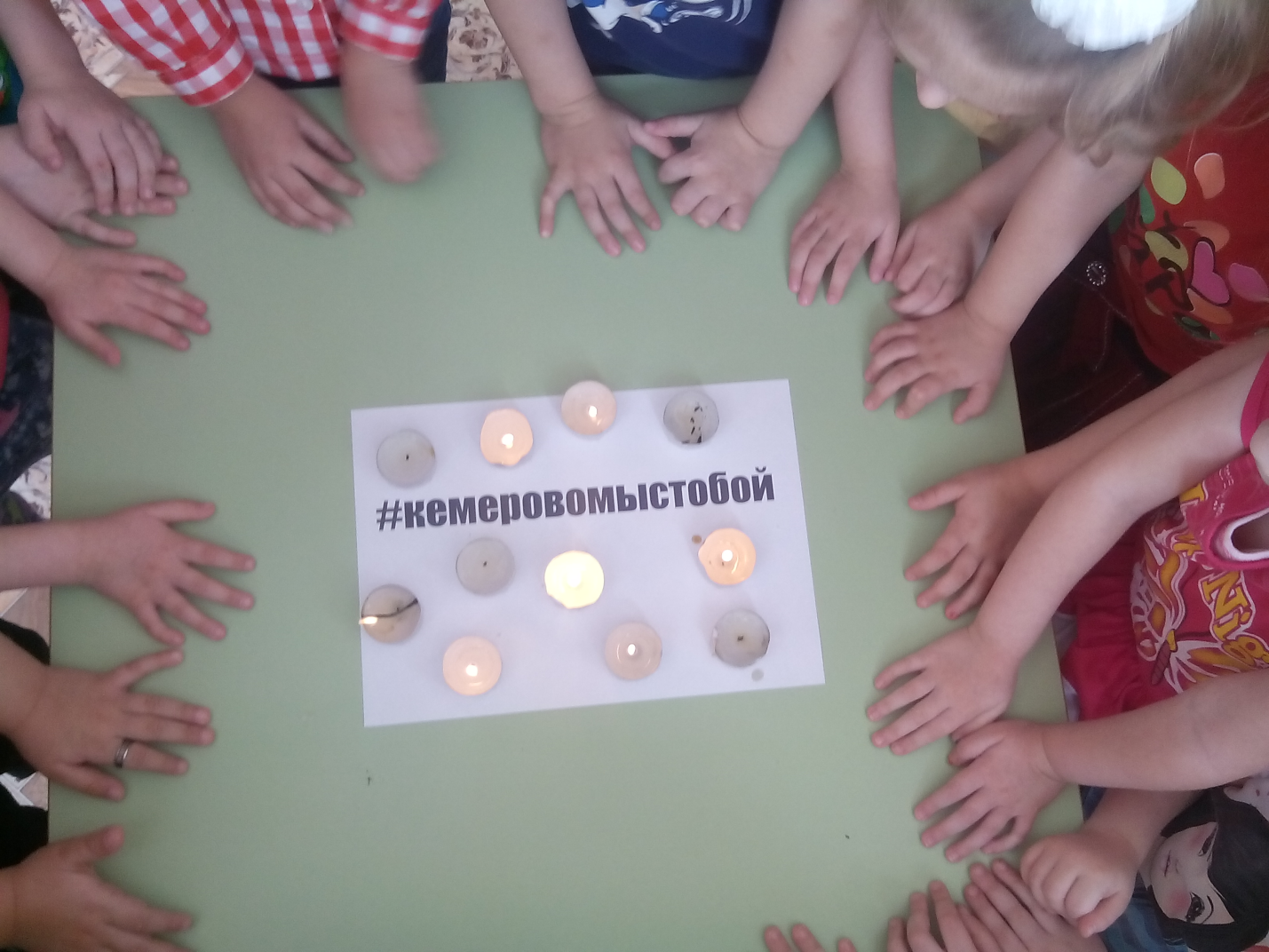 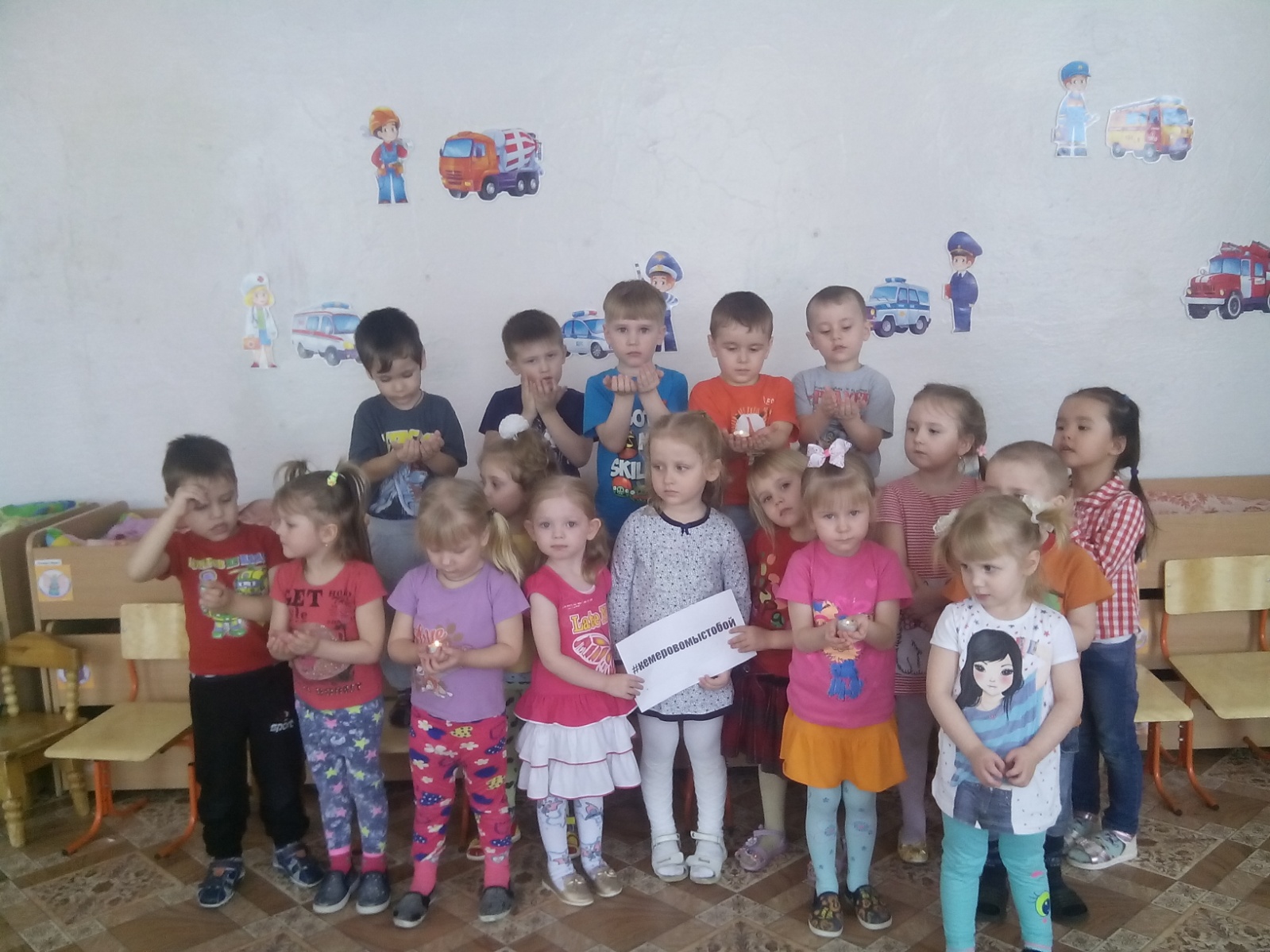 